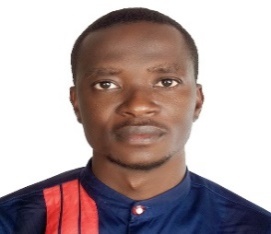 Seeking opportunities to use my knowledge, skills, experience, and talents to contribute to the success of teaching and learning in any institution.personal profileAn ambitious twenty first centuryChemistryteacher, Lab Technician and administrator with over 10 years of experience in both British, IBAS, A2, GCSE,and American Curricula.Astrong background in providing students with clear instructional lessons on how to make observations to understand and comprehend science. Expert in planning, engaging lab demonstrations, and lessons to keep students excited about studying science. Expert in the use of latest ICT skills for Student assessment and delivering of Lessons.chemistry teacher, dubai,sept. 2019 to dateTaking AS, A2, CBSE, and GCSE students through Science topics that they have challenges with.Reporting the progress of students to managementGiving quizzes, assignments and grading sameHelping Students with their projects & assignmentschemistryteacher, akatsi senior high school, volta region,ghana.  december 2009 to august, 2019.Taught students between the ages of 13 and 20 years, Chemistry and integrated science.Assisted students in meeting grade targets.Regularly performed experiments and taught students how to replicate those experiments under safe conditions.Set, marked and graded exams.Marked home works, tests and quizzes weekly.Educated students on health and safety issues in the lab.Reported to administrators the progress of students in my class.partner chemistry & Env. Science teacher, wilkes high school, North carolina, usa • sept 2017 – november, 2017Taught selected topics in chemistry and environmental science. Organised extra tuition for weaker students.Made sure destructive Students Pay attention in class.EDUCATIONcertificate in teaching and educational leadership, appalachian state university, NC, usa, november, 2017Science teaching frameworksConstructive teaching and learning modelsPedagogy in practiceSTEM leadershipCurriculum development Student-centered learningAssessment techniques and technologiesbachelor of science in chemistry education,may, 2009 UNIVERSITY of cape coast, ghanaBasic general chemistryOrganic chemistryInorganic chemistryMethods of Teaching ChemistryPractical organic and inorganic chemistryNatural productsNuclear and radiochemistryElectrochemistryMASTER OF SCIENCE IN ENVIRONMENTAL SCIENCE, DECEMBER, 2015. KWAME NKRUMAH UNIVERSITY OF SCIENCE AND TECHNOLOGY,GHANA.Environmental ChemistryContamination and remediationClimate changeSustainable development and environmental managementWaste managementEnvironmental impact assessmentLeadership role Principal, Grooming Heights International School Asaba,Nigeria. STEM Coordinator, Akatsi South Education Office, Ghana.